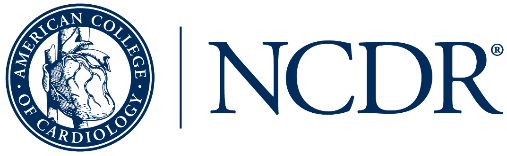 Preliminary Research Proposal FormNon-NCDR Funding OnlyPrimary Author DetailsPrimary Author’s Name:Is Primary Author currently a fellow-in-training?	 Yes		 NoPrimary Author’s Institution:Primary Author’s Telephone:Primary Author’s Email:Primary Author’s RWI current as of date:Senior Author(s) (optional):Name:Email:and Institution:Co – Author(s) (optional):Name: Email: and Institution:Research Proposal DetailsRegistry (Please select the NCDR registry/ies relevant to this request: AFib Ablation Registry		 CathPCI Registry 		 Chest Pain - MI Registry	 EP Device Implant Registry	 IMPACT Registry		 LAAO Registry PVI Registry			 STS/ACC TVT RegistryTitle of Research ProposalRPA Key Words (optional):List briefly the main terms relevant to the Research & Proposal Application topic.Background/SignificanceProvide a brief statement (maximum 1 paragraph) describing the background and significance of the proposed researchHypothesis and/or Statement of IntentProvide a brief statement (maximum 1-2 sentences) describing the proposal's main hypothesisInclusion & Exclusion CriteriaBriefly describe the proposal's patient and/or hospital inclusion and exclusion criteriaData Requested, Including Primary Outcomes and CovariatesPlease utilize the appropriate registry's data collection form as reference to delineate groups for comparison, list the primary and secondary outcomes of interest for this proposal and requests for modeling these outcomes, any covariates of interest, and any of the main variables that may need to be considered (e.g., for adjustment) in the analysisBrief Statistical Analysis PlanProvide a brief description (maximum 1 paragraph) of the proposed statistical methodology for your proposal (e.g., trends to be evaluated, clinical characteristics of patients/providers, changes over time, estimated study endpoints, etc.). Please also include sample statistics (i.e., table shells, mean T value, etc.) for ACC to fully assess for scientific and budgeting purposes.Funding DetailsSource and Description of FundingProvide a brief explanation of the source of funding (e.g., grant, industry, etc.)Return completed form to: NCDRresearch@acc.org.  
Use the following in the subject line: New [Insert Registry Name] Externally-Funded RPA